DICHIARAZIONE SOSTITUTIVA SUI REQUISITI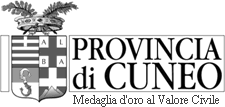 PERSONALI E MORALI SOCIO – AMMINISTRATORE - PREPOSTOSTUDIO DI CONSULENZAALLA PROVINCIA DI CUNEOUFFICIO TRASPORTI E SERVIZI ALLA PERSONASETTORE SUPPORTO AL TERRITORIOCorso Nizza 21CUNEOATTENZIONE:Questo modulo contiene delle Dichiarazioni Sostitutive rese ai sensi degli artt. 46 e 47 del D.P.R. 28.12.2000 n. 445 - Testo Unico sulla documentazione amministrativa-. Il sottoscrittore è consapevole delle Sanzioni Penali e Amministrative previste dall'art. 76 del Testo Unico in caso di Dichiarazioni false, falsità negli atti, uso o esibizione di atti falsi o contenenti dati non rispondenti a verità. Il sottoscrittore dichiara di rendere i dati sotto la propria responsabilità ed è consapevole che l'Amministrazione Provinciale procederà ai controlli previsti dall'art. 71 del Testo Unico. I controlli saranno svolti su tutte le dichiarazioni presentate.Il/la sottoscritto/a ________________________________________________________________________nato a ______________________________ (___) il_______________ c.f. __________________________residente a ______________________________ (___) via ________________________________ n. ____CAP _________ recapito telefonico a cui desidera essere contattato _______________________________e-mail: ________________________________________________________________________________[ ] socio legale rappresentante/amministratore[ ] prepostodello Studio di consulenza denominato:con sede in ____________________________ (____) via ________________________________ n. ____DICHIARA[ ] di essere in possesso della cittadinanza italiana o di uno Stato appartenente all'Unione Europea[ ] di essere regolarmente residente/soggiornante in Italia con permesso di soggiorno n. _______________rilasciata da ___________________________________________ in data ________________________[ ] di essere in possesso dell’attestato di idoneità professionale n. _____________________ per l’eserciziodell’attività di studio di consulenza automobilistica rilasciato in data ____________________________da ________________________________________________________________________________[ ] di non espletare l'attività presso altri studi di consulenza per la circolazione dei mezzi di trasporto[ ] di non aver riportato condanne definitive per delitti contro la pubblica amministrazione (artt. 314-360 C.P.)[ ] di non aver riportato condanne definitive per delitti contro l'amministrazione della giustizia (artt. 361-401 C.P.)[ ] di non aver riportato condanne definitive per delitti contro fede pubblica (artt. 453-498 C.P.)[ ] di non aver riportato condanne definitive per delitti contro l'economia pubblica, l'industria e il commercio    (artt. 499-518 C.P.)[ ] di non aver riportato condanne definitive per i delitti di cui agli articoli 575 (omicidio), 624 (rapina),     628 (furto), 629 (estorsione), 630 (sequestro di persona a scopo di estorsione), 640 (truffa), 646    (appropriazione indebita), 648 (ricettazione) e 648bis (riciclaggio) del C.P.[ ] di non aver  riportato condanne definitive per qualsiasi altro delitto non colposo per il quale la legge    preveda la pena della reclusione non inferiore, nel minimo, a due anni, e, nel massimo, a cinque anni[ ] di non essere stato sottoposto a misure restrittive di sicurezza personale di cui agli art. 215 e seguenti del  Codice Penale; ulteriori misure di sicurezza previste dalla normativa vigente;o a misure di prevenzione ai sensi del Decreto Legislativo 06/09/2011 n. 159 [ ] di non essere stato interdetto[ ] di non essere stato inabilitato[ ] di essere stato sottoposto ad una delle sopra elencate condizioni ma di aver ottenuto la riabilitazione con    il seguente provvedimento: ______________________________________________________________Allega:[ ] copia documento di identità in corso di validitàData ______________________ Firma __________________________________________La sottoscrizione dell'istanza e delle dichiarazioni sostitutive allegate, rese ai sensi degli artt. 46 e 47 del D.P.R. 28/12/2000 n. 445non è soggetta ad autenticazione quando la firma viene apposta in presenza del dipendente addetto, previa esibizione del documentod'identità del sottoscrittore. In alternativa, l'istanza può anche essere spedita per mezzo del sistema postale e deve essereaccompagnata dalla fotocopia (fronte-retro) leggibile di un documento d'identità non scaduto.I dati conferiti saranno trattati nel rispetto dei principi di cui al regolamento UE n. 2016/679 e alla normativa nazionale vigente in materia.